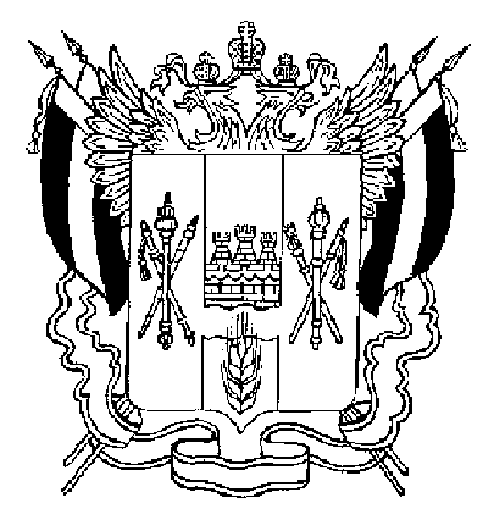 АДМИНИСТРАЦИЯ ВЕСЕЛОВСКОГО СЕЛЬСКОГО ПОСЕЛЕНИЯВЕСЕЛОВСКОГО РАЙОНА РОСТОВСКОЙ ОБЛАСТИПОСТАНОВЛЕНИЕ«27» марта 2024 года                                   № 65                                                   п. ВеселыйО внесении изменений в муниципальную программу Веселовского сельского поселения «Благоустройство территории Веселовского сельского поселения», утвержденную постановлением Администрации Веселовского сельского поселения от 10.12.2018 № 208 «Об утверждении муниципальной программы Веселовского сельского поселения «Благоустройствотерритории Веселовского сельского поселения»         В соответствии с Федеральным законом от 06.10.2003 №131 «Об общих принципах организации местного самоуправления в Российской Федерации», руководствуясь статьей 179 Бюджетного кодекса Российской Федерации, Уставом Веселовского сельского поселения, в целях повышения эффективности расходов бюджетных средствПОСТАНОВЛЯЮ:1. Внести в муниципальную программу Веселовского сельского поселения «Благоустройство территории Веселовского сельского поселения», утвержденную постановлением  Администрации Веселовского сельского поселения от 10.12.2018 № 208 «Об утверждении муниципальной программы  Веселовского сельского поселения «Благоустройство территории Веселовского сельского поселения» следующие изменения:1.1.В паспорте муниципальной программы Веселовского сельского поселения «Благоустройство территории Веселовского сельского поселения» строку «Ресурсное обеспечение муниципальной программы» изложить в редакции: «Ресурсное обеспечение муниципальной программы 85 245,7 тыс. рублей, в том числе:2019 год – 8 413,3 тыс. рублей; 2020 год – 11 033,3 тыс. рублей; 2021 год – 9 962,0 тыс. рублей;2022 год – 12 130,5 тыс. рублей;2023 год – 11 724,7 тыс. рублей;2024 год – 14 524,0 тыс. рублей;2025 год – 9 834,4 тыс. рублей;2026 год – 7 623,3 тыс. рублей;2027 год - 0,0 тыс. рублей;2028 год - 0,0 тыс. рублей;2029 год - 0,0 тыс. рублей;2030 год - 0,0 тыс. рублей;в том числе:за счет средств областного бюджета –1 297,0 тыс. рублей, в том числе:2019 год - 0,0 тыс. рублей; 2020 год - 1297,0 тыс. рублей; 2021 год - 0,0 тыс. рублей;2022 год - 0,0 тыс. рублей;2023 год - 0,0 тыс. рублей;2024 год - 0,0 тыс. рублей;2025 год - 0,0 тыс. рублей;2026 год - 0,0 тыс. рублей;2027 год - 0,0 тыс. рублей;2028 год - 0,0 тыс. рублей;2029 год - 0,0 тыс. рублей;2030 год - 0,0 тыс. рублей;за счет средств бюджета поселения – 83 948,5 тыс. рублей, в том числе:2019 год – 8 413,3 тыс. рублей; 2020 год – 9 736,3 тыс. рублей; 2021 год – 9 962,0 тыс. рублей;2022 год – 12 130,5 тыс. рублей;2023 год – 11 724,7тыс. рублей;2024 год – 14 524,0 тыс. рублей;2025 год – 9 834,4 тыс. рублей;2026 год – 7 623,3 тыс. рублей;2027 год - 0,0 тыс. рублей;2028 год - 0,0 тыс. рублей;2029 год - 0,0 тыс. рублей;2030 год - 0,0 тыс. рублей».1.2. В паспорте подпрограммы «Прочие мероприятия по благоустройству Веселовского сельского поселения» строку «Ресурсное обеспечение подпрограммы» изложить в редакции: «Ресурсное обеспечение подпрограммы  53 738,8 тыс. рублей, в том числе:2019 год – 5 399,8 тыс. рублей; 2020 год – 7 758,2 тыс. рублей; 2021 год – 6 414,6 тыс. рублей;2022 год – 7 819,3 тыс. рублей;2023 год – 7 605,1 тыс. рублей;2024 год – 10 326,1 тыс. рублей;2025 год – 5 426,6 тыс. рублей;2026 год – 2 989,1 тыс. рублей;2027 год - 0,0 тыс. рублей;2028 год - 0,0 тыс. рублей;2029 год - 0,0 тыс. рублей;2030 год - 0,0 тыс. рублей;в том числе:за счет средств областного бюджета – 1 297,0 тыс. рублей, в том числе:2019 год - 0,0 тыс. рублей; 2020 год -1297,0 тыс. рублей; 2021 год - 0,0 тыс. рублей;2022 год - 0,0 тыс. рублей;2023 год - 0,0 тыс. рублей;2024 год - 0,0 тыс. рублей;2025 год - 0,0 тыс. рублей;2026 год - 0,0 тыс. рублей;2027 год - 0,0 тыс. рублей;2028 год - 0,0 тыс. рублей;2029 год - 0,0 тыс. рублей;2030 год - 0,0 тыс. рублей;за счет средств бюджета поселения – 52 441,8 тыс. рублей, в том числе:2019 год – 5 399,8 тыс. рублей; 2020 год – 6 461,2 тыс. рублей; 2021 год – 6 414,6 тыс. рублей;2022 год – 7 819,3 тыс. рублей;2023 год – 7 605,1 тыс. рублей;2024 год – 10 326,1 тыс. рублей;2025 год – 5 426,6 тыс. рублей;2026 год – 2 989,1 тыс. рублей;2027 год - 0,0 тыс. рублей;2028 год - 0,0 тыс. рублей;2029 год - 0,0 тыс. рублей;2030 год - 0,0 тыс. рублей».1.3. Приложение № 3 к муниципальной программе изложить в редакции согласно приложению № 1 к настоящему постановлению.1.4.  Приложение № 4 к муниципальной программе изложить в редакции согласно приложению № 2 к настоящему постановлению.2. Настоящее постановление вступает в силу со дня его обнародования.3. Контроль за выполнением постановления оставляю за собой.И.о. Главы АдминистрацииВеселовского сельского поселения                                                                              В.А. Гнелицкая	Приложение № 2к постановлению Администрации Веселовского сельского поселения    от 27.03.2024 №65   Приложение № 1к постановлению Администрации Веселовского сельского поселения    от 27.03.2024 № 65   «Приложение № 3
к муниципальной программе Веселовского сельского поселения  «Благоустройство территории Веселовского сельского поселения»Приложение № 1к постановлению Администрации Веселовского сельского поселения    от 27.03.2024 № 65   «Приложение № 3
к муниципальной программе Веселовского сельского поселения  «Благоустройство территории Веселовского сельского поселения»Приложение № 1к постановлению Администрации Веселовского сельского поселения    от 27.03.2024 № 65   «Приложение № 3
к муниципальной программе Веселовского сельского поселения  «Благоустройство территории Веселовского сельского поселения»Приложение № 1к постановлению Администрации Веселовского сельского поселения    от 27.03.2024 № 65   «Приложение № 3
к муниципальной программе Веселовского сельского поселения  «Благоустройство территории Веселовского сельского поселения»Приложение № 1к постановлению Администрации Веселовского сельского поселения    от 27.03.2024 № 65   «Приложение № 3
к муниципальной программе Веселовского сельского поселения  «Благоустройство территории Веселовского сельского поселения»Приложение № 1к постановлению Администрации Веселовского сельского поселения    от 27.03.2024 № 65   «Приложение № 3
к муниципальной программе Веселовского сельского поселения  «Благоустройство территории Веселовского сельского поселения»Приложение № 1к постановлению Администрации Веселовского сельского поселения    от 27.03.2024 № 65   «Приложение № 3
к муниципальной программе Веселовского сельского поселения  «Благоустройство территории Веселовского сельского поселения»Приложение № 1к постановлению Администрации Веселовского сельского поселения    от 27.03.2024 № 65   «Приложение № 3
к муниципальной программе Веселовского сельского поселения  «Благоустройство территории Веселовского сельского поселения»Приложение № 1к постановлению Администрации Веселовского сельского поселения    от 27.03.2024 № 65   «Приложение № 3
к муниципальной программе Веселовского сельского поселения  «Благоустройство территории Веселовского сельского поселения»Приложение № 1к постановлению Администрации Веселовского сельского поселения    от 27.03.2024 № 65   «Приложение № 3
к муниципальной программе Веселовского сельского поселения  «Благоустройство территории Веселовского сельского поселения»Приложение № 1к постановлению Администрации Веселовского сельского поселения    от 27.03.2024 № 65   «Приложение № 3
к муниципальной программе Веселовского сельского поселения  «Благоустройство территории Веселовского сельского поселения»Приложение № 1к постановлению Администрации Веселовского сельского поселения    от 27.03.2024 № 65   «Приложение № 3
к муниципальной программе Веселовского сельского поселения  «Благоустройство территории Веселовского сельского поселения»Приложение № 1к постановлению Администрации Веселовского сельского поселения    от 27.03.2024 № 65   «Приложение № 3
к муниципальной программе Веселовского сельского поселения  «Благоустройство территории Веселовского сельского поселения»Приложение № 1к постановлению Администрации Веселовского сельского поселения    от 27.03.2024 № 65   «Приложение № 3
к муниципальной программе Веселовского сельского поселения  «Благоустройство территории Веселовского сельского поселения»Приложение № 1к постановлению Администрации Веселовского сельского поселения    от 27.03.2024 № 65   «Приложение № 3
к муниципальной программе Веселовского сельского поселения  «Благоустройство территории Веселовского сельского поселения»Приложение № 1к постановлению Администрации Веселовского сельского поселения    от 27.03.2024 № 65   «Приложение № 3
к муниципальной программе Веселовского сельского поселения  «Благоустройство территории Веселовского сельского поселения»Приложение № 1к постановлению Администрации Веселовского сельского поселения    от 27.03.2024 № 65   «Приложение № 3
к муниципальной программе Веселовского сельского поселения  «Благоустройство территории Веселовского сельского поселения»Приложение № 1к постановлению Администрации Веселовского сельского поселения    от 27.03.2024 № 65   «Приложение № 3
к муниципальной программе Веселовского сельского поселения  «Благоустройство территории Веселовского сельского поселения»Приложение № 1к постановлению Администрации Веселовского сельского поселения    от 27.03.2024 № 65   «Приложение № 3
к муниципальной программе Веселовского сельского поселения  «Благоустройство территории Веселовского сельского поселения»Приложение № 1к постановлению Администрации Веселовского сельского поселения    от 27.03.2024 № 65   «Приложение № 3
к муниципальной программе Веселовского сельского поселения  «Благоустройство территории Веселовского сельского поселения»Приложение № 1к постановлению Администрации Веселовского сельского поселения    от 27.03.2024 № 65   «Приложение № 3
к муниципальной программе Веселовского сельского поселения  «Благоустройство территории Веселовского сельского поселения»Расходы местного бюджета на реализацию муниципальной программы Веселовского сельского поселения «Благоустройство территории Веселовского сельского поселения»Расходы местного бюджета на реализацию муниципальной программы Веселовского сельского поселения «Благоустройство территории Веселовского сельского поселения»Расходы местного бюджета на реализацию муниципальной программы Веселовского сельского поселения «Благоустройство территории Веселовского сельского поселения»Расходы местного бюджета на реализацию муниципальной программы Веселовского сельского поселения «Благоустройство территории Веселовского сельского поселения»Расходы местного бюджета на реализацию муниципальной программы Веселовского сельского поселения «Благоустройство территории Веселовского сельского поселения»Расходы местного бюджета на реализацию муниципальной программы Веселовского сельского поселения «Благоустройство территории Веселовского сельского поселения»Расходы местного бюджета на реализацию муниципальной программы Веселовского сельского поселения «Благоустройство территории Веселовского сельского поселения»Расходы местного бюджета на реализацию муниципальной программы Веселовского сельского поселения «Благоустройство территории Веселовского сельского поселения»Расходы местного бюджета на реализацию муниципальной программы Веселовского сельского поселения «Благоустройство территории Веселовского сельского поселения»Расходы местного бюджета на реализацию муниципальной программы Веселовского сельского поселения «Благоустройство территории Веселовского сельского поселения»Расходы местного бюджета на реализацию муниципальной программы Веселовского сельского поселения «Благоустройство территории Веселовского сельского поселения»Расходы местного бюджета на реализацию муниципальной программы Веселовского сельского поселения «Благоустройство территории Веселовского сельского поселения»Расходы местного бюджета на реализацию муниципальной программы Веселовского сельского поселения «Благоустройство территории Веселовского сельского поселения»Расходы местного бюджета на реализацию муниципальной программы Веселовского сельского поселения «Благоустройство территории Веселовского сельского поселения»Расходы местного бюджета на реализацию муниципальной программы Веселовского сельского поселения «Благоустройство территории Веселовского сельского поселения»Расходы местного бюджета на реализацию муниципальной программы Веселовского сельского поселения «Благоустройство территории Веселовского сельского поселения»Расходы местного бюджета на реализацию муниципальной программы Веселовского сельского поселения «Благоустройство территории Веселовского сельского поселения»Расходы местного бюджета на реализацию муниципальной программы Веселовского сельского поселения «Благоустройство территории Веселовского сельского поселения»Расходы местного бюджета на реализацию муниципальной программы Веселовского сельского поселения «Благоустройство территории Веселовского сельского поселения»Расходы местного бюджета на реализацию муниципальной программы Веселовского сельского поселения «Благоустройство территории Веселовского сельского поселения»Расходы местного бюджета на реализацию муниципальной программы Веселовского сельского поселения «Благоустройство территории Веселовского сельского поселения»(тыс. руб.)(тыс. руб.)(тыс. руб.)(тыс. руб.)(тыс. руб.)(тыс. руб.)(тыс. руб.)(тыс. руб.)(тыс. руб.)(тыс. руб.)(тыс. руб.)(тыс. руб.)(тыс. руб.)(тыс. руб.)(тыс. руб.)(тыс. руб.)(тыс. руб.)(тыс. руб.)(тыс. руб.)(тыс. руб.)(тыс. руб.)Наименование муниципальной программы, подпрограммы, мероприятия     Ответственный  исполнительКод бюджетной классификации   Код бюджетной классификации   Код бюджетной классификации   Код бюджетной классификации   Расходы , годыРасходы , годыРасходы , годыРасходы , годыРасходы , годыРасходы , годыРасходы , годыРасходы , годыРасходы , годыРасходы , годыРасходы , годыРасходы , годыРасходы , годыРасходы , годыНаименование муниципальной программы, подпрограммы, мероприятия     Ответственный  исполнительКод бюджетной классификации   Код бюджетной классификации   Код бюджетной классификации   Код бюджетной классификации   Расходы , годыРасходы , годыРасходы , годыРасходы , годыРасходы , годыРасходы , годыРасходы , годыРасходы , годыРасходы , годыРасходы , годыРасходы , годыРасходы , годыРасходы , годыРасходы , годыНаименование муниципальной программы, подпрограммы, мероприятия     Ответственный  исполнительКод бюджетной классификации   Код бюджетной классификации   Код бюджетной классификации   Код бюджетной классификации   Расходы , годыРасходы , годыРасходы , годыРасходы , годыРасходы , годыРасходы , годыРасходы , годыРасходы , годыРасходы , годыРасходы , годыРасходы , годыРасходы , годыРасходы , годыРасходы , годыНаименование муниципальной программы, подпрограммы, мероприятия     Ответственный  исполнительГРБСРзПрЦСРВРВсего20192020202120222023202420252026202720282029203012345678910111213141516171819Программа «Благоустройство территории Веселовского сельского поселения»Администрация Веселовского сельского поселения9510503110000000024485233,58 413,311 033,39 962,012 130,511 724,714524,09 834,47 623,30,00,00,00,0Подпрограмма 1 «Организация освещения улиц»9510503111000000024431 075,83 013,53 275,13 486,54 311,24 123,24 081,34 285,44 499,60,00,00,00,0ОМ 1.1. Расходы по оплате электроэнергии и содержанию линий уличного освещения на территории Веселовского сельского поселенияАдминистрация Веселовского сельского поселения9510503111008027024431 075,83 013,53 275,13 486,54 311,24 123,24 081,34 285,44 499,60,00,00,00,0Подпрограмма 2 «Благоустройство и озеленение территории Веселовского сельского поселения»Администрация Веселовского сельского поселения95105031120000000244434,50,00,060,90,00,0116,6122,4134,60,00,00,00,0ОМ 2.1. Расходы по благоустройству и озеленению территории Веселовского сельского поселенияАдминистрация Веселовского сельского поселения95105031120080280244434,50,00,060,90,00,0116,6122,4134,60,00,00,00,0Подпрограмма 3 «Прочие мероприятия по благоустройству Веселовского сельского поселения»Администрация Веселовского сельского поселения9510503113000000024454 192,75 399,87 758,26 414,67 819,37 605,110326,15 426,62 989,10,00,00,00,0Расходы на прочие мероприятия по благоустройству территории Веселовского сельского поселенияАдминистрация Веселовского сельского поселения9510503113008029024454 192,75 399,87 758,26 414,67 819,37 605,110326,15 426,62 989,10,00,00,00,0Приложение № 4 к муниципальной программе
Веселовского сельского поселения «Благоустройство
территории Веселовского сельского поселения»Приложение № 4 к муниципальной программе
Веселовского сельского поселения «Благоустройство
территории Веселовского сельского поселения»Приложение № 4 к муниципальной программе
Веселовского сельского поселения «Благоустройство
территории Веселовского сельского поселения»Приложение № 4 к муниципальной программе
Веселовского сельского поселения «Благоустройство
территории Веселовского сельского поселения»Приложение № 4 к муниципальной программе
Веселовского сельского поселения «Благоустройство
территории Веселовского сельского поселения»Приложение № 4 к муниципальной программе
Веселовского сельского поселения «Благоустройство
территории Веселовского сельского поселения»Приложение № 4 к муниципальной программе
Веселовского сельского поселения «Благоустройство
территории Веселовского сельского поселения»Приложение № 4 к муниципальной программе
Веселовского сельского поселения «Благоустройство
территории Веселовского сельского поселения»Приложение № 4 к муниципальной программе
Веселовского сельского поселения «Благоустройство
территории Веселовского сельского поселения»Приложение № 4 к муниципальной программе
Веселовского сельского поселения «Благоустройство
территории Веселовского сельского поселения»Приложение № 4 к муниципальной программе
Веселовского сельского поселения «Благоустройство
территории Веселовского сельского поселения»Приложение № 4 к муниципальной программе
Веселовского сельского поселения «Благоустройство
территории Веселовского сельского поселения»Приложение № 4 к муниципальной программе
Веселовского сельского поселения «Благоустройство
территории Веселовского сельского поселения»Приложение № 4 к муниципальной программе
Веселовского сельского поселения «Благоустройство
территории Веселовского сельского поселения»Приложение № 4 к муниципальной программе
Веселовского сельского поселения «Благоустройство
территории Веселовского сельского поселения»Приложение № 4 к муниципальной программе
Веселовского сельского поселения «Благоустройство
территории Веселовского сельского поселения»РАСХОДЫ 
на реализацию муниципальной программы Веселовского сельского поселения «Благоустройство территории Веселовского сельского поселения»РАСХОДЫ 
на реализацию муниципальной программы Веселовского сельского поселения «Благоустройство территории Веселовского сельского поселения»РАСХОДЫ 
на реализацию муниципальной программы Веселовского сельского поселения «Благоустройство территории Веселовского сельского поселения»РАСХОДЫ 
на реализацию муниципальной программы Веселовского сельского поселения «Благоустройство территории Веселовского сельского поселения»РАСХОДЫ 
на реализацию муниципальной программы Веселовского сельского поселения «Благоустройство территории Веселовского сельского поселения»РАСХОДЫ 
на реализацию муниципальной программы Веселовского сельского поселения «Благоустройство территории Веселовского сельского поселения»РАСХОДЫ 
на реализацию муниципальной программы Веселовского сельского поселения «Благоустройство территории Веселовского сельского поселения»РАСХОДЫ 
на реализацию муниципальной программы Веселовского сельского поселения «Благоустройство территории Веселовского сельского поселения»РАСХОДЫ 
на реализацию муниципальной программы Веселовского сельского поселения «Благоустройство территории Веселовского сельского поселения»РАСХОДЫ 
на реализацию муниципальной программы Веселовского сельского поселения «Благоустройство территории Веселовского сельского поселения»РАСХОДЫ 
на реализацию муниципальной программы Веселовского сельского поселения «Благоустройство территории Веселовского сельского поселения»РАСХОДЫ 
на реализацию муниципальной программы Веселовского сельского поселения «Благоустройство территории Веселовского сельского поселения»РАСХОДЫ 
на реализацию муниципальной программы Веселовского сельского поселения «Благоустройство территории Веселовского сельского поселения»РАСХОДЫ 
на реализацию муниципальной программы Веселовского сельского поселения «Благоустройство территории Веселовского сельского поселения»РАСХОДЫ 
на реализацию муниципальной программы Веселовского сельского поселения «Благоустройство территории Веселовского сельского поселения»РАСХОДЫ 
на реализацию муниципальной программы Веселовского сельского поселения «Благоустройство территории Веселовского сельского поселения»Наименование государственной программы, номер и наименование подпрограммыИсточники  финансирования Объем расходов, всего (тыс. рублей)В том числе по годам реализации государственной программы (тыс. рублей)В том числе по годам реализации государственной программы (тыс. рублей)В том числе по годам реализации государственной программы (тыс. рублей)В том числе по годам реализации государственной программы (тыс. рублей)В том числе по годам реализации государственной программы (тыс. рублей)В том числе по годам реализации государственной программы (тыс. рублей)В том числе по годам реализации государственной программы (тыс. рублей)В том числе по годам реализации государственной программы (тыс. рублей)В том числе по годам реализации государственной программы (тыс. рублей)В том числе по годам реализации государственной программы (тыс. рублей)В том числе по годам реализации государственной программы (тыс. рублей)В том числе по годам реализации государственной программы (тыс. рублей)Наименование государственной программы, номер и наименование подпрограммыИсточники  финансирования Объем расходов, всего (тыс. рублей)В том числе по годам реализации государственной программы (тыс. рублей)В том числе по годам реализации государственной программы (тыс. рублей)В том числе по годам реализации государственной программы (тыс. рублей)В том числе по годам реализации государственной программы (тыс. рублей)В том числе по годам реализации государственной программы (тыс. рублей)В том числе по годам реализации государственной программы (тыс. рублей)В том числе по годам реализации государственной программы (тыс. рублей)В том числе по годам реализации государственной программы (тыс. рублей)В том числе по годам реализации государственной программы (тыс. рублей)В том числе по годам реализации государственной программы (тыс. рублей)В том числе по годам реализации государственной программы (тыс. рублей)В том числе по годам реализации государственной программы (тыс. рублей)Наименование государственной программы, номер и наименование подпрограммыИсточники  финансирования Объем расходов, всего (тыс. рублей)В том числе по годам реализации государственной программы (тыс. рублей)В том числе по годам реализации государственной программы (тыс. рублей)В том числе по годам реализации государственной программы (тыс. рублей)В том числе по годам реализации государственной программы (тыс. рублей)В том числе по годам реализации государственной программы (тыс. рублей)В том числе по годам реализации государственной программы (тыс. рублей)В том числе по годам реализации государственной программы (тыс. рублей)В том числе по годам реализации государственной программы (тыс. рублей)В том числе по годам реализации государственной программы (тыс. рублей)В том числе по годам реализации государственной программы (тыс. рублей)В том числе по годам реализации государственной программы (тыс. рублей)В том числе по годам реализации государственной программы (тыс. рублей)Наименование государственной программы, номер и наименование подпрограммыИсточники  финансирования Объем расходов, всего (тыс. рублей)2019 год 2020 год2021 год2022 год 2023 год 2024 год2025год2026год2027год2028год2029год2030год123456789101112131415Муниципальная программа Веселовского сельского поселения «Благоустройство территории Веселовского сельского поселения»всего 85233,58 413,311 033,39 962,012 130,511 724,714 524,09 834,47 623,30,00,00,00,0Муниципальная программа Веселовского сельского поселения «Благоустройство территории Веселовского сельского поселения»областной бюджет 1 297,00,01 297,00,00,00,00,00,00,00,00,00,00,0Муниципальная программа Веселовского сельского поселения «Благоустройство территории Веселовского сельского поселения»Бюджет района 0,00,00,00,00,00,00,00,00,00,00,00,00,0Муниципальная программа Веселовского сельского поселения «Благоустройство территории Веселовского сельского поселения»Бюджет поселения83936,38 413,39 736,39 962,012 130,511 724,714 524,09 834,47 623,30,00,00,00,0Муниципальная программа Веселовского сельского поселения «Благоустройство территории Веселовского сельского поселения»внебюджетные источники0,00,00,00,00,00,00,00,00,00,00,00,00,0Подпрограмма 1 «Организация освещения улиц Веселовского сельского поселения»всего 31 075,83 013,53 275,13 486,54 311,24 123,24 081,34 285,44 499,60,00,00,00,0Подпрограмма 1 «Организация освещения улиц Веселовского сельского поселения»областной бюджет 0,00,00,00,00,00,00,00,00,00,00,00,00,0Подпрограмма 1 «Организация освещения улиц Веселовского сельского поселения»Бюджет района 0,00,00,00,00,00,00,00,00,00,00,00,00,0Подпрограмма 1 «Организация освещения улиц Веселовского сельского поселения»Бюджет поселения31 075,83 013,53 275,13 486,54 311,24 123,24 081,34 285,44 499,60,00,00,00,0Подпрограмма 1 «Организация освещения улиц Веселовского сельского поселения»внебюджетные источники0,00,00,00,00,00,00,00,00,00,00,00,00,0Подпрограмма 2 «Благоустройство и озеленение территории  Веселовскогосельского поселения»всего 434,50,00,060,90,00,0116,6122,4134,60,00,00,00,0Подпрограмма 2 «Благоустройство и озеленение территории  Веселовскогосельского поселения»областной бюджет 0,00,00,00,00,00,00,00,00,00,00,00,00,0Подпрограмма 2 «Благоустройство и озеленение территории  Веселовскогосельского поселения»Бюджет района 0,00,00,00,00,00,00,00,00,00,00,00,00,0Подпрограмма 2 «Благоустройство и озеленение территории  Веселовскогосельского поселения»Бюджет поселения434,50,00,060,90,00,0116,6122,4134,60,00,00,00,0Подпрограмма 2 «Благоустройство и озеленение территории  Веселовскогосельского поселения»Внебюджетные источники0,00,00,00,00,00,00,00,00,00,00,00,00,0Подпрограмма 3 «Прочие мероприятия по благоустройству Веселовского сельского поселенияВсего53 726,65 399,87 758,26 414,67 819,37 605,110 326,15 426,62 989,10,00,00,00,0Подпрограмма 3 «Прочие мероприятия по благоустройству Веселовского сельского поселенияОбластной бюджет1 297,00,01 297,00,00,00,00,00,00,00,00,00,00,0Подпрограмма 3 «Прочие мероприятия по благоустройству Веселовского сельского поселенияБюджет района0,00,00,00,00,00,00,00,00,00,00,00,00,0Подпрограмма 3 «Прочие мероприятия по благоустройству Веселовского сельского поселенияБюджет поселения52 429,65 399,86 461,26 414,67 819,37 605,110 326,15 426,62 989,10,00,00,00,0Подпрограмма 3 «Прочие мероприятия по благоустройству Веселовского сельского поселенияВнебюджетные источники0,00,00,00,00,00,00,00,00,00,00,00,00,0